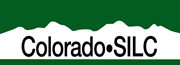 AGENDA – Feburary 15th 2023*Voting MemberCall to Order 10:00Welcome and Housekeeping INTRODUCTIONS Welcome new membersSILC business Approval of Agenda Approval of August Minutes Meeting times of CommitteeMembership Third Monday 3:00-4:00GovernanceFinance Second Thursday of the Month 2:30-3:30Resource DevelopmentPolicy Second Thursday of the Month 2:00-2:30SPILYouth Committee First Tuesday of the Month 4:00-5:00Electronic VotesSILC CongressEvan APRIL Representative SILC UPDATES PRRSILC CongressElectronic VotesSILC CongressEvan APRIL Representative CIL Updates Partner Updates State Rehabilitation CouncilDivision of Vocational RehabilitationOffice of Independent Living Services (DSE)Health Care Policy and Financelunch 12:00-1:00Public Comment 1:00-1:15Training PPRSecretary of State Board TrainingCommittee PurpousPurpose, Advising and work connected to the SPILCommittee Updates MembershipReportWhat MandatoryGovernanceFinanceFinance ReportResource DevelopmentReport PolicyReportSPILReportYouth CommitteeGrant report 2023 YLF Closing Thoughts ADJOURNATTENDEESATTENDEESCOUNCIL MEMBERSGUESTSPresentPresentAbsentExcused